                   К чему надо быть готовым родителям перед школой?  - что ребенок не совсем готов к тому, что ему со всех сторон буду     говорить   «надо» и «ты обязан»- что его работоспособность – 15-20 минут, затем нужен отдых или переключение на другой вид деятельности      - что ему непривычно будет «быть одним из многих»      - что могут обостриться заболевания      - что ему обязательно будут нужны свежий воздух после занятий   и движения      - что Вы будете ему нужны рядом, как никогда      - что ребенку просто необходимы положительные эмоции      - что ему будет трудно отпирать дверной замок (заранее научите)      - что на бедного неокрепшего ребенка разом свалятся и обучение, и   дисциплина, и новые взаимоотношения, и бытовые проблемы    - что психика ребенка в этот период наиболее ранима:  ( Вам нужно будет    сдерживать свои эмоции)   - что ребенок ждет от Вас похвалы    - что он хочет чувствовать себя счастливым и умеющим    - что ему будет плохо без Вашего понимания, любви и заботы.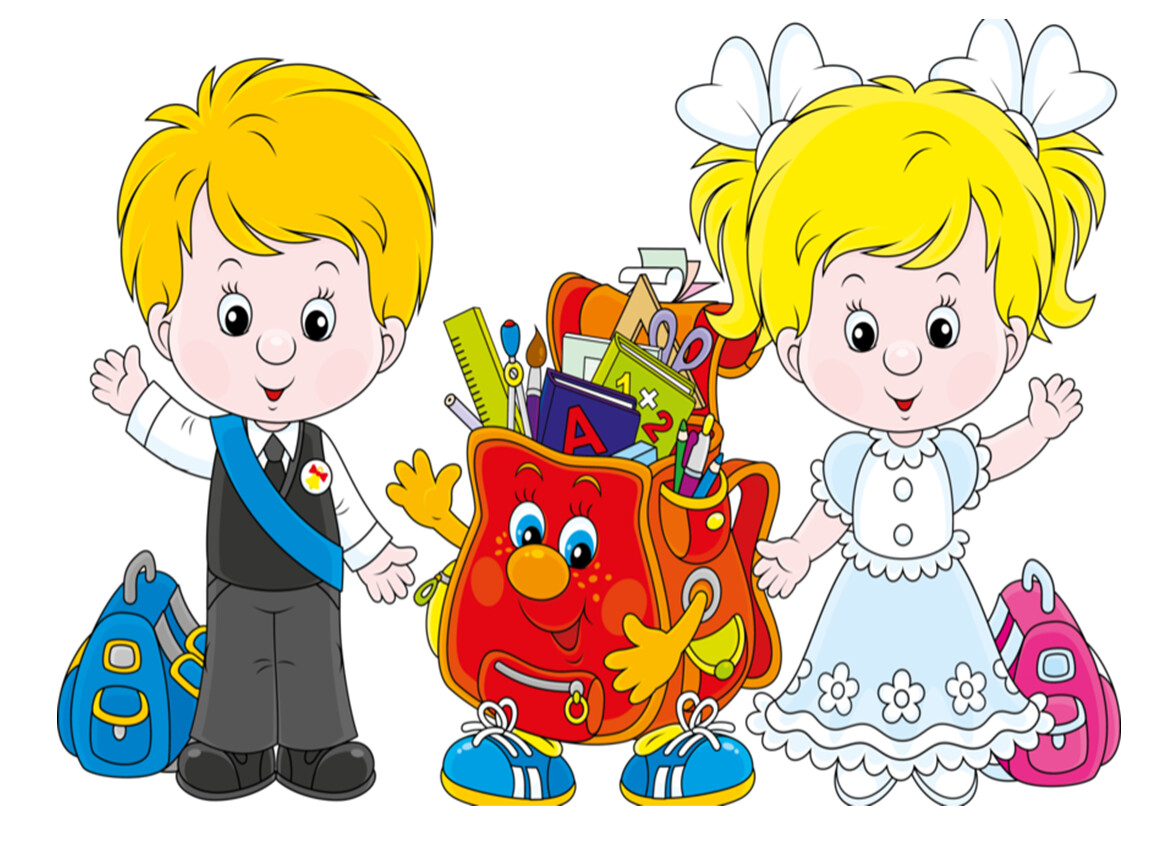        Пожелания родителям в процессе   подготовки ребенка к школе- Занимайтесь с ребенком систематически (2-3 раза в неделю), занятия желательно проводить в одно и то же время.- Продолжительность каждого занятия для детей 6-7 лет – не больше 30 минут.- Рисовать (писать), читать, раскрашивать, лепить, вырезать, клеить лучше за столом. Можно 10-15 минут заниматься за столом, 10-15-минут – на коврике. Это позволяет менять позу, снимает мышечное напряжение.- Не занимайтесь с ребенком, если он плохо себя чувствует или активно отказывается от занятий.     Начинайте занятие с любимых или простых для выполнения заданий.  Это дает   ребенку уверенность в своих силах.- Спокойно, без раздражения относитесь к затруднениям и неудачам ребенка. Не ругайте, не стыдите ребенка за неудачи.- Подбадривайте ребенка, если у него что-то не получается. Терпеливо разъясняйте все, что непонятно.- Обязательно найдите, за что похвалить ребенка во время каждого занятия.- Не заставляйте ребенка многократно повторять те задания, которые не получаются. В таких случаях следует вернуться к аналогичным, но более простым заданиям.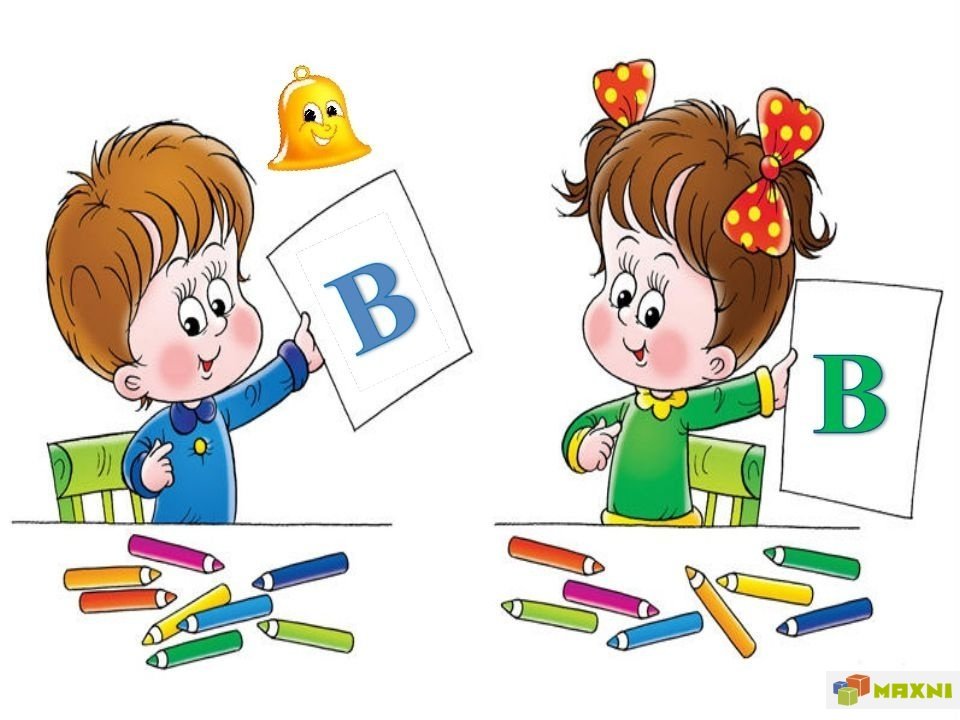                                               ПАМЯТКА ДЛЯ РОДИТЕЛЕЙ № 1          Приобретайте и читайте книги с играми и упражнениями. Играйте вместе с    ребенком в игры, развивающие все свойства внимания. Учите малыша играть в домино, шахматы и шашки, ведь их называют «школой внимания». Развивайте у дошкольника наблюдательность. Занимайтесь с ребенком систематически  (2-3 раза в неделю)   Продолжительность каждого занятия не больше 30 минут. Рисовать (писать), читать, лепить, раскрашивать,  вырезать, клеить лучше за столом. Можно 10-15 минут  заниматься за столом, 10-15-минут – на коврике.        Начинайте занятие с любимых или простых для выполнения заданий. Не ругайте, не стыдите ребенка за неудачи. Подбадривайте ребенка, если у него что-то не получается. Обязательно найдите, за что похвалить ребенка во время каждого занятия.                                  ПАМЯТКА ДЛЯ РОДИТЕЛЕЙ № 2Избегайте больших нагрузок на ребенка (несколько кружков, секций и прочих занятий).Не пугайте ребенка школой («Вот пойдешь в школу, там тебе покажут!», «Там тебя научат как надо себя вести!» и проч.).Не допускайте резких изменений в жизни ребенка: во внутреннем устройстве дома, режиме дня, отмене каких-либо ранее присутствовавших развлечений ребенка, общения с прежними друзьями и проч. (во время перехода из детского сада в школу).С целью уменьшения трудностей в подготовке уроков, когда ребенок уже будет посещать школу – заранее (в подготовительной группе) готовьте ребенка к ним: регулярно, примерно в одно и тоже время занимайтесь какой-либо деятельностью (рисованием, лепкой, конструированием, развивающими играми и проч.). Это будет развивать усидчивость, привычку к целенаправленным занятиям и самое главное – произвольное поведение.        Оптимизируйте свои детско-родительские отношения: необходимо, чтобы ребенок рос в  атмосфере любви, уважения, бережного отношения к его индивидуальным особенностям. Заинтересованности в его делах и занятиях, уверенности в его достижениях; вместе с тем – требовательности и последовательности в воспитательных воздействиях со стороны взрослых.         Постоянно расширяйте и обогащайте индивидуальный опыт ребенка: чем разнообразнее   опыт ребенка, тем разнообразнее его деятельность и тем больше основания для активных самостоятельных действий, следовательно. У него больше возможностей для проверки своих способностей и расширения представлений о себе (музеи, театры, цирк, зоопарк; стихи, сказки, детские песни, мультфильмы, детское кино и проч.).         Способствуйте развитию способности анализировать собственные переживания ребенка и   результаты своих действий и поступков: всегда положительно оценивая личность ребенка, необходимо вместе с ним оценивать результаты его действий, сравнивать с образцом. Находить причины трудностей и ошибок и способы их исправления. При этом важно формировать у ребенка уверенность, что он справится с трудностями, добьется хороших успехов, у него все получится.                  10 советов родителям как защитить детей     Научите их никогда не разговаривать с незнакомцами, если Вас нет рядом      Научите их никогда и никому не открывать двери, если дома нет взрослого.     Научите их никогда не давать по телефону информацию о себе и своей семье   или говорить что они дома одни.     Научите их никогда и ни к кому не садиться в машину, если у вас с ребёнком об этом не было предварительной договорённости.     Научите их, с раннего возраста, что они имеют право сказать «НЕТ» любому взрослому.     Научите их, что всегда должны сообщать вам куда идут, когда собираются вернуться и звонить по телефону, если неожиданно их планы поменяются.    Научите их, если они почувствовали опасность, убегать так быстро, как только могут.          Научите их избегать пустынных мест.Установите границы окрестностей, в которых они могут гулять.      Помните, что жесткое соблюдение «комендантского часа» (времени возвращения ребёнка домой) – один из самых эффективных способов уберечься от опасностей, которым подвергаются дети поздно вечером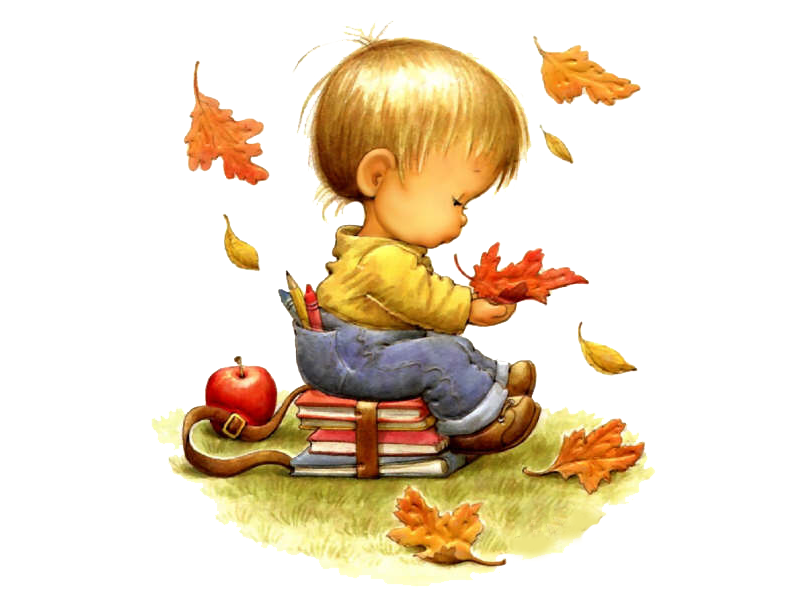 